Istituto Suor Orsola Benincasa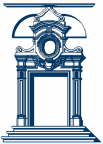 									Al Dirigente Scolastico                                                                                                del Liceo …………….“Suor Orsola Benincasa”							  		                          NAPOLIAUTORIZZAZIONEIl/la sottoscritto/a ________________________________________ genitore dell’alunno/a___________________________________________ della classe __________________AUTORIZZAIl /la proprio/a figlio/a a partecipare alla Giornata dello Sport  il giorno 6 giugno 2016. Dichiara inoltre di essere informato che lo studente si dovrà recare direttamente all’ingresso del Parco Virgiliano alle ore 9.00 e che l’attività didattica svolta all’esterno della scuola, terminerà presumibilmente alle ore 13.00, dopodiché lo studente sarà libero di tornare a casa, sollevando la scuola da ogni responsabilità.Data, _______________	Firma_________________________________